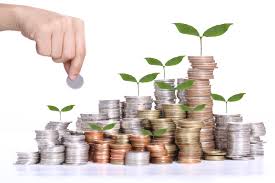 Register for LEAD 5701Financial Leadership and Resource DevelopmentLeadership Success Begins with You!Explain, prepare & interpret audit reportsAnalyze effectiveness & efficiency in an organization’s management & fundraising activitiesCreate an organization budget through realistic community organization scenariosEvaluate and draft grant budgets 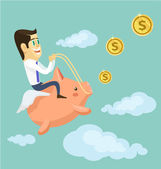 Identify and assess methods of community fundraisingEstablish a personal vocabulary of financial management terminologyInterpret financial standing of a community organization through four major finance reportsTake as an elective or as part of the new Graduate Certificate in Community LeadershipNew Program at ETSUGraduate Certificate in Community Leadership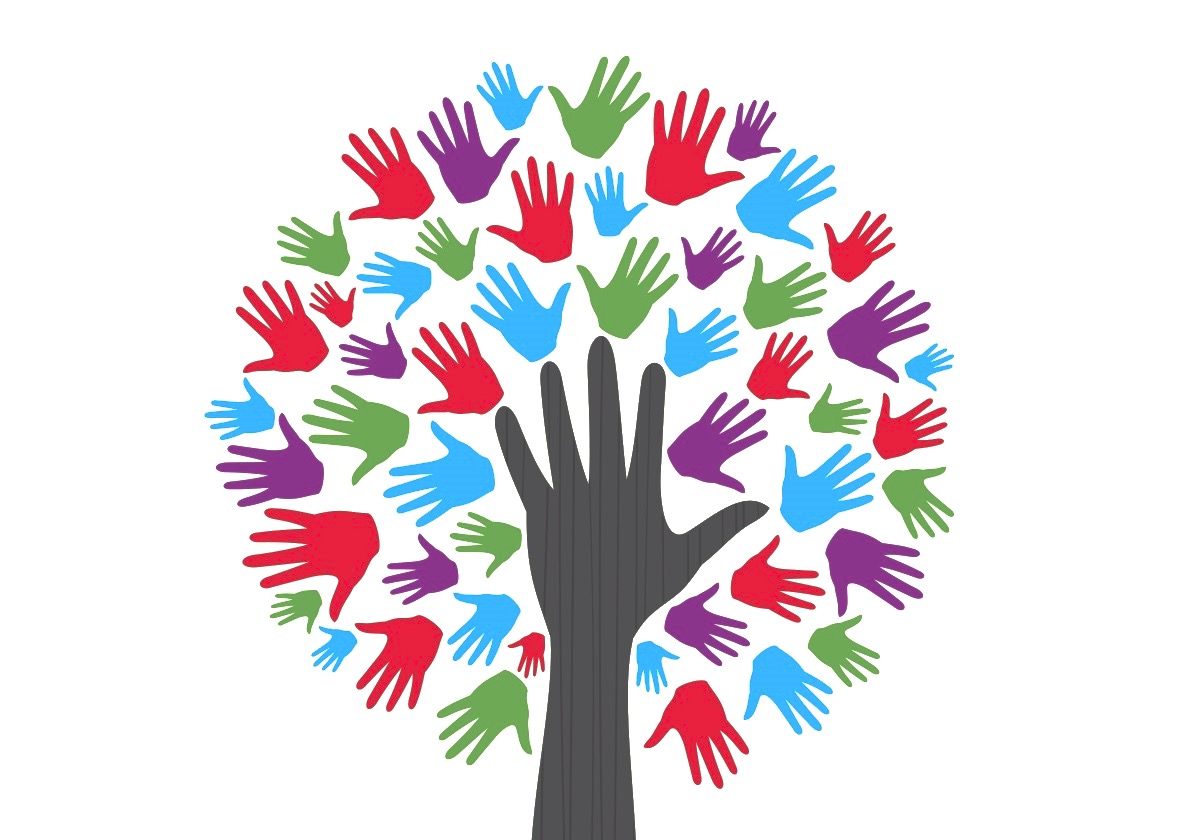 Four Courses:LEAD 5501 Strategies for Personal Productivity and Interpersonal Effectiveness—A study of self-management, personal leadership growth, dialogue analysis, empathic listening, conflict resolution, trust building, & emotional intelligenceLEAD 5601 Foundations for 21st Century Leadership—A study of team building, team leadership, & organizational systems, including the alignment of mission, vision, & goals as community leadership best practicesLEAD 5701 Financial Leadership and Resource Development—A study of financial & resource management of community organizations, to include:  monitoring, audits, fundraising, & grant managementLEAD 5801 Empowerment, Collaboration, and Advocacy for Change—A capstone study of community leadership as a collaborative team engaged in an organizational change initiative